SOLICITUD DE PARTICIPACIÓN EN EL PREMIO JOSÉ LUIS RUBIO DE FRANCIA 2023 D./ Dña. …………………….………………………………………………………………con  DNI o pasaporte número …………………………………..…………………..………. 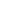 Acepto las bases de la convocatoria.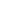 Afirmo la veracidad de los datos incluidos en la documentación aportada.Información de la solicitudCorreo electrónico: ………………Teléfono de contacto: ……………Fecha de nacimiento: dd/mm/aaaaCartas de apoyo: indicar nombre del firmante e institución a la que pertenece.Carta de apoyo 1: …...................................................................................................    Carta de apoyo 2: …...................................................................................................     En relación a los datos facilitados:Serán tratados por la Real Sociedad Matemática Española, en adelante RSME, con CIF G28833523 y domiciliada en la Plaza de las Ciencias nº 3 Despacho 309 I de la UCM (28040) Madrid, con el único fin de llevar a cabo acciones de difusión y promoción relacionadas directamente con el premio. 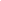 Presto mi CONSENTIMIENTO Serán cedidos al personal que colabora con la RSME, exclusivamente con el fin de desarrollar acciones derivadas del premio (entrevistas, entrega de premios, colaboraciones…).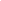             			Presto mi CONSENTIMIENTODurante la celebración del concurso se podrán captar imágenes y publicarlas en la página web www.rsme.es o en sus redes sociales, así como en la página web y las redes sociales de las organizaciones que participan en el concurso para la difusión e información del mismo.            			Presto mi CONSENTIMIENTO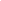 Le informamos que la RSME es la Responsable del Tratamiento de los datos personales que usted nos facilita con la finalidad de gestionar su participación en las actividades derivadas de la consecución del premio. Usted puede ejercitar los derechos de acceso, rectificación, supresión (olvido), oposición, limitación y portabilidad, en los casos en los que proceda, a través del correo protecciondatos@rsme.es En caso de considerar vulnerado su derecho a la protección de datos personales, podrá interponer una reclamación ante la Agencia Española de Protección de Datos (www.aepd.es).Puede obtener más información sobre nuestra política de privacidad en nuestra página web www.rsme.es o solicitándola por email en la siguiente dirección: protecciondatos@rsme.es  Con la firma, da su consentimiento expreso para el tratamiento de datos de carácter personal de acuerdo con el Reglamento Europeo de Protección de Datos 2016/679 y la Ley Orgánica 3/2018.En ……………………..………..a ……………..de …………………………..de 2023.Fdo ………………………